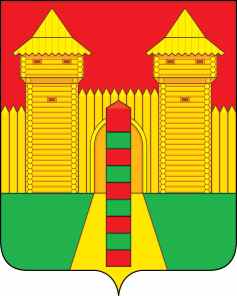 АДМИНИСТРАЦИЯ  МУНИЦИПАЛЬНОГО  ОБРАЗОВАНИЯ «ШУМЯЧСКИЙ   РАЙОН» СМОЛЕНСКОЙ  ОБЛАСТИПОСТАНОВЛЕНИЕот  18.01.2021г. № 10          п. ШумячиВ соответствии с Земельным кодексом Российской Федерации, решением Шумячского районного Совета депутатов от 01.02.2002 № 7 «Об управлении и распоряжении земельными участками, находящимися в государственной собственности и расположенными на территории муниципального образования «Шумячский район»   Смоленской области», на  основании  заявления  В.Ф. Андреюк от 27.11.2020г.  Администрация муниципального образования «Шумячский район» Смоленской областиП О С Т А Н О В Л Я Е Т:                 1. Предоставить в аренду на срок 20 (двадцать) лет  Андреюк Вере Федоровне  земельный участок из земель населенных пунктов с кадастровым номером 67:24:0190201:62, находящийся по адресу: Российская Федерация, Смоленская обл., р-н Шумячский, п. Шумячи, ул. Луговая, д. 17 (далее – Участок), для  использования в целях – для ведения личного подсобного хозяйства, для ведения личного подсобного хозяйства, общей площадью 1247 (одна тысяча двести сорок семь) кв.м.      2. Ограничения использования или обременения Участка:        - ограничения прав на земельный участок, предусмотренные статьями 56; 56.1 Земельного кодекса Российской Федерации.      3. Отделу экономики и комплексного развития Администрации муниципального образования «Шумячский район» Смоленской области подготовить проект договора аренды Участка. Глава муниципального  образования «Шумячский район»  Смоленской области                                              А.Н. ВасильевО предоставлении в аренду В.Ф. Андреюк земельного участка, находящегося в муниципальной собственности муниципального образования Шумячского городского поселения Шумячского района Смоленской области